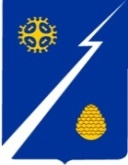 Ханты-Мансийский автономный округ – Югра(Тюменская область)Нижневартовский районАдминистрациягородского поселенияИзлучинскПОСТАНОВЛЕНИЕот 30.06.2020					                                                   № 306 пгт. ИзлучинскВ соответствии со статьей 14 Федерального закона от 06.10.2003                       № 131-ФЗ «Об общих принципах местного самоуправления в Российской              Федерации», уставом поселения:1. Утвердить тарифы на услуги, оказываемые муниципальным казенным предприятием «Жилищно-коммунальное хозяйство» согласно приложению.            2. Отделу организации деятельности администрации поселения                     (А.Г. Ахметзянова) разместить постановление на официальном сайте органов местного самоуправления поселения.             3. Постановление вступает в силу после его подписания и распространяет действие на правоотношения, возникшие с 01.07.2020.4. Контроль за выполнением постановления оставляю за собой.Тарифына услуги, оказываемые муниципальным казенным предприятием «Жилищно-коммунальное хозяйство»Об утверждении тарифов на услуги,            оказываемые муниципальным казенным предприятием «Жилищно-коммунальное хозяйство»  Глава администрации поселения                                                  В.А. БерновикПриложение к постановлениюадминистрации поселения от 30.06.2020  № 306ПотребителиПотребителинаселениепрочиетариф, руб./куб. м. (с учетом НДС)тариф, руб./куб. м. (без учета НДС)1.Транспортирование жидких коммунальных отходов66,61217,20